Your recent request for information is replicated below, together with our response.1) How many fixed penalty notices for speeding were issued by officers in Stirling, Clackmannanshire and Falkirk from 1st August 2021 to 31st July 2022?2) How many fixed penalty notices for speeding were issued by officers in Stirling, Clackmannanshire and Falkirk from 1st August 2022 to 31st July 2023?Having considered these questions in terms of the Act, I regret to inform you that I am unable to provide you with the information you have requested, as it would prove too costly to do so within the context of the fee regulations.  As you may be aware the current cost threshold is £600 and I estimate that it would cost well in excess of this amount to process your request. As such, and in terms of Section 16(4) of the Freedom of Information (Scotland) Act 2002 where Section 12(1) of the Act (Excessive Cost of Compliance) has been applied, this represents a refusal notice for the information sought.By way of explanation, the only way to provide an accurate response to your request would be to manually examine each and every report of speeding in our Forth Valley Division to establish whether a Conditional Offer Fixed Penalty Notice (COFPN) was issued prior to or instead of the accused being reported to the Procurator Fiscal - an exercise which I estimate would far exceed the cost limit set out in the Fees Regulations.You can access our published crime statistics to review the numbers of recorded and detected speeding offences (group7): How we are performing - Police Scotland and Crime data - Police ScotlandTo be of assistance, we could provide you with COFPN data in relation to detected speed camera offences only. These are recorded on a different recording system which allows for data to be extracted more easily. Should this be of interest to you, please submit a new request.  Please be advised that this data is recorded by camera location rather than by officers attached to a certain division. Further information is available: About — Safety Cameras ScotlandIf you require any further assistance please contact us quoting the reference above.You can request a review of this response within the next 40 working days by email or by letter (Information Management - FOI, Police Scotland, Clyde Gateway, 2 French Street, Dalmarnock, G40 4EH).  Requests must include the reason for your dissatisfaction.If you remain dissatisfied following our review response, you can appeal to the Office of the Scottish Information Commissioner (OSIC) within 6 months - online, by email or by letter (OSIC, Kinburn Castle, Doubledykes Road, St Andrews, KY16 9DS).Following an OSIC appeal, you can appeal to the Court of Session on a point of law only. This response will be added to our Disclosure Log in seven days' time.Every effort has been taken to ensure our response is as accessible as possible. If you require this response to be provided in an alternative format, please let us know.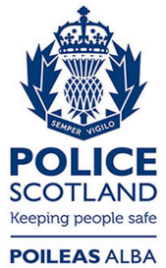 Freedom of Information ResponseOur reference:  FOI 23-1949Responded to:  25 August 2023